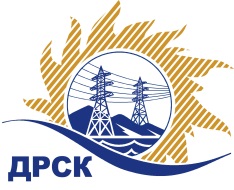 Акционерное Общество«Дальневосточная распределительная сетевая компания»ПРОТОКОЛ №124/ МТПиР-РЗакупочной комиссии по рассмотрению предложений по открытому электронному запросу предложений на право заключения договора на поставкуЛот № 1 «Трансформаторы напряжения (антирезонансные)»Лот № 2 «Измерительные трансформаторы напряжения»Закупка 104 раздел 1.2, 2.2.2. ГКПЗ 2017ПРИСУТСТВОВАЛИ: члены постоянно действующей Закупочной комиссии АО «ДРСК»  2-го уровня.ВОПРОСЫ, ВЫНОСИМЫЕ НА РАССМОТРЕНИЕ ЗАКУПОЧНОЙ КОМИССИИ: О рассмотрении результатов оценки заявок Участников.О признании заявок соответствующими условиям запроса предложений.О предварительной ранжировке предложений по Лоту №1.О проведении переторжки.О признании открытого запроса предложений  по Лоту №2 несостоявшимся.РЕШИЛИ:По вопросу № 1Признать объем полученной информации достаточным для принятия решения.Утвердить цены, полученные на процедуре вскрытия конвертов с заявками участников открытого запроса предложений.По вопросу № 2Признать заявки - ООО "Энергия-М" (182113, г. Великие Луки, ул. Строителей, д. 10), - ООО "ВЭО" (680000, г.Хабаровск, ул.Дзержинского,65, оф. 512)   - по Лоту №1соответствующими условиям закупки.         По вопросу № 3Утвердить предварительную ранжировку предложений Участников: В соответствии с требованиями и условиями, предусмотренными Извещением о закупке и Документацией о закупке, предлагается предварительно ранжировать заявки следующим образом: Лот № 1 «Трансформаторы напряжения (антирезонансные)»По вопросу № 41. Провести переторжку. 2.Допустить к участию в переторжке заявки следующих участников: ООО "Энергия-М" (182113, г. Великие Луки, ул. Строителей, д. 10),  ООО "ВЭО" (680000, г.Хабаровск, ул.Дзержинского,65, оф. 512). 3. Определить форму переторжки: заочная.4. Назначить переторжку на  13.01.2017 в 15:00 час. (благовещенского времени).5. Место проведения переторжки: ЭТП b2b-energo.6. Ответственному секретарю Закупочной комиссии уведомить участников, приглашенных к участию в переторжке, о принятом комиссией решении.По вопросу № 51.   Признать открытый запрос предложений по Лоту № 2 не состоявшимся.г. Благовещенск_«12» января 2017 г.№Наименование участника и его адресПредмет заявки на участие в запросе предложенийЛот № 1 «Трансформаторы напряжения (антирезонансные)»Лот № 1 «Трансформаторы напряжения (антирезонансные)»Лот № 1 «Трансформаторы напряжения (антирезонансные)»1ООО "Энергия-М" (182113, г. Великие Луки, ул. Строителей, д. 10)Цена: 6 814 500,00 руб. с НДС(цена без НДС: 5 775 000,00 руб.)2ООО "ВЭО" (680000, г. Хабаровск, ул. Дзержинского, 65, оф. 512)Цена: 7 487 100,00 руб. с НДС(цена без НДС: 6 345 000,00 руб.)Лот № 2 «Измерительные трансформаторы напряжения».Лот № 2 «Измерительные трансформаторы напряжения».Лот № 2 «Измерительные трансформаторы напряжения».1ООО "РОСЭНЕРГОТРАНС" (620012, г. Екатеринбург, пл. Первой пятилетки)Цена: 453 120,00 руб. с НДС(цена без НДС: 384 000,00 руб.)Место в предваритель-нойранжировкеНаименование участника и его адресЦена предложения на участие в закупке без НДС, руб.Балл по неценовой предпочтительности1 местоООО "Энергия-М" (182113, г. Великие Луки, ул. Строителей, д. 10)5 775 000,00 4,02 местоООО "ВЭО" (680000, г. Хабаровск, ул. Дзержинского, 65, оф. 512)6 345 000,00 4,0Ответственный секретарь Закупочной комиссии 2 уровня АО «ДРСК»____________________________________М.Г. ЕлисееваИсп.Чуясова Е.Г.Тел.397-268Исп.Чуясова Е.Г.Тел.397-268